九月份讀書會 會議記錄表九月份讀書會 會議記錄表九月份讀書會 會議記錄表九月份讀書會 會議記錄表日期/時間2022/09/29  21:30地點線上會議(google meet)主持人管衍德記錄盧瑞森與會成員(按字母順序排列) 吳玉娟(北科大吳玉娟)、李偉俊(李偉俊)、周昭昌(昭昌周)、管衍德(衍德管)、黃士豪(黃士豪)、黃子欣(Alec Huang)、林修正(Andy Lynn)、陳震宇(Chen-Yu Chen)、王金燦(ctwang niu-teacher)、章哲寰(Jerhuan Jang)                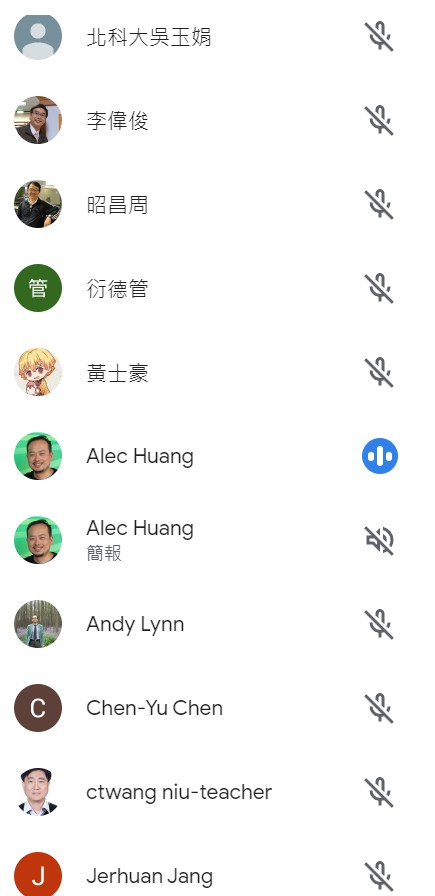 (按字母順序排列) 吳玉娟(北科大吳玉娟)、李偉俊(李偉俊)、周昭昌(昭昌周)、管衍德(衍德管)、黃士豪(黃士豪)、黃子欣(Alec Huang)、林修正(Andy Lynn)、陳震宇(Chen-Yu Chen)、王金燦(ctwang niu-teacher)、章哲寰(Jerhuan Jang)                (按字母順序排列) 吳玉娟(北科大吳玉娟)、李偉俊(李偉俊)、周昭昌(昭昌周)、管衍德(衍德管)、黃士豪(黃士豪)、黃子欣(Alec Huang)、林修正(Andy Lynn)、陳震宇(Chen-Yu Chen)、王金燦(ctwang niu-teacher)、章哲寰(Jerhuan Jang)                會議記錄會議記錄會議記錄會議記錄9月份讀書會圓滿結束，感謝國ntel Engineer Manager Global Supply Chain 黃子欣先生 對CFD、散熱模組、系統廠，再到晶片公司的經驗歷程分享，感謝各位先進們的出席。2022年10月讀書會主持人，將由明志科技大學 機械工程系 章哲寰　教授擔任。時間：待定。主講者：待定。主題：待定歡迎各位先進踴躍參與。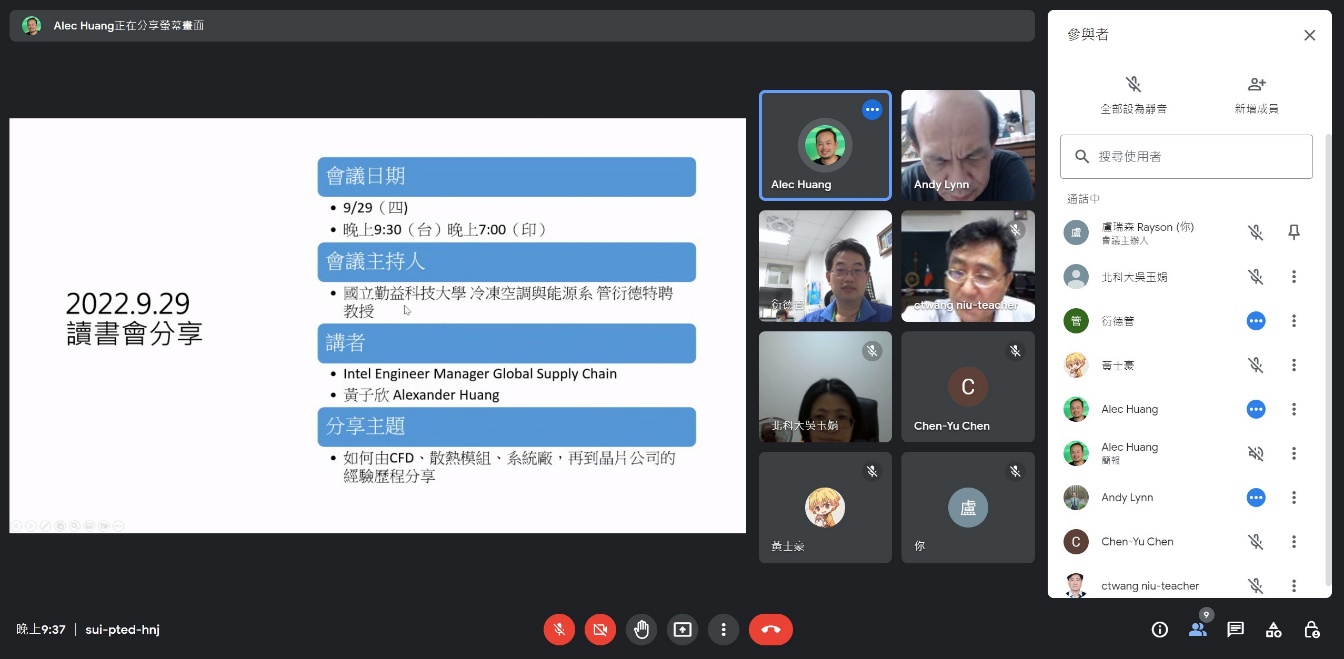 讀書會進行一景。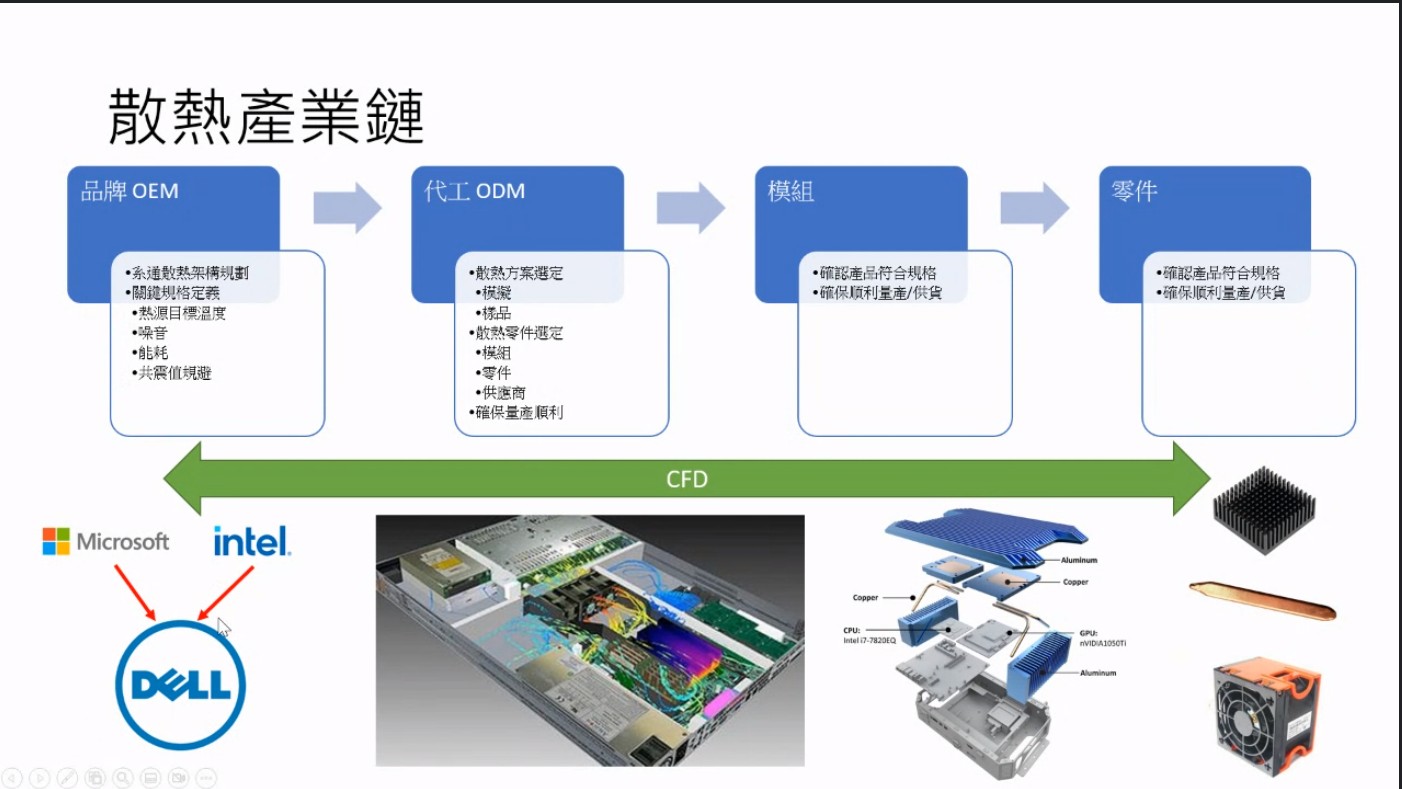 讀書會簡報進行一景9月份讀書會圓滿結束，感謝國ntel Engineer Manager Global Supply Chain 黃子欣先生 對CFD、散熱模組、系統廠，再到晶片公司的經驗歷程分享，感謝各位先進們的出席。2022年10月讀書會主持人，將由明志科技大學 機械工程系 章哲寰　教授擔任。時間：待定。主講者：待定。主題：待定歡迎各位先進踴躍參與。讀書會進行一景。讀書會簡報進行一景9月份讀書會圓滿結束，感謝國ntel Engineer Manager Global Supply Chain 黃子欣先生 對CFD、散熱模組、系統廠，再到晶片公司的經驗歷程分享，感謝各位先進們的出席。2022年10月讀書會主持人，將由明志科技大學 機械工程系 章哲寰　教授擔任。時間：待定。主講者：待定。主題：待定歡迎各位先進踴躍參與。讀書會進行一景。讀書會簡報進行一景9月份讀書會圓滿結束，感謝國ntel Engineer Manager Global Supply Chain 黃子欣先生 對CFD、散熱模組、系統廠，再到晶片公司的經驗歷程分享，感謝各位先進們的出席。2022年10月讀書會主持人，將由明志科技大學 機械工程系 章哲寰　教授擔任。時間：待定。主講者：待定。主題：待定歡迎各位先進踴躍參與。讀書會進行一景。讀書會簡報進行一景